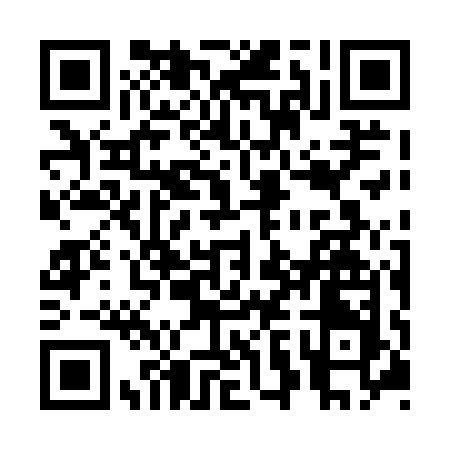 Prayer times for Shalloway Cove, Newfoundland and Labrador, CanadaMon 1 Jul 2024 - Wed 31 Jul 2024High Latitude Method: Angle Based RulePrayer Calculation Method: Islamic Society of North AmericaAsar Calculation Method: HanafiPrayer times provided by https://www.salahtimes.comDateDayFajrSunriseDhuhrAsrMaghribIsha1Mon3:075:061:096:399:1111:102Tue3:085:061:096:399:1111:103Wed3:085:071:096:399:1111:104Thu3:095:081:096:399:1011:105Fri3:095:091:096:389:1011:106Sat3:095:091:106:389:0911:097Sun3:105:101:106:389:0911:098Mon3:105:111:106:389:0811:099Tue3:115:121:106:379:0811:0910Wed3:125:131:106:379:0711:0911Thu3:125:141:106:379:0611:0812Fri3:135:151:106:379:0611:0813Sat3:135:161:116:369:0511:0814Sun3:145:171:116:369:0411:0715Mon3:145:181:116:359:0311:0716Tue3:155:191:116:359:0211:0617Wed3:155:201:116:349:0111:0618Thu3:165:211:116:349:0011:0519Fri3:175:231:116:338:5911:0420Sat3:195:241:116:338:5811:0221Sun3:215:251:116:328:5711:0022Mon3:235:261:116:318:5610:5823Tue3:265:271:116:318:5510:5624Wed3:285:291:116:308:5310:5425Thu3:305:301:116:298:5210:5126Fri3:325:311:116:298:5110:4927Sat3:345:321:116:288:5010:4728Sun3:375:341:116:278:4810:4529Mon3:395:351:116:268:4710:4230Tue3:415:361:116:258:4510:4031Wed3:435:381:116:248:4410:38